VICTORIAN CIVIL AND ADMINISTRATIVE TRIBUNAL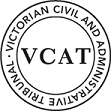 OrderHearingThis application is listed for a hearing as detailed below.The hearing will be at 55 King Street, Melbourne.If there is any change to these details, the Tribunal will notify you.The details of the online platform will be provided to the parties before the hearing.What the applicant must doBy 23 March 2021 the applicant must give the following documents to the responsible authority:a copy of the application and all attachments; andany other material given to the Tribunal; anda copy of this order.By 8 April 2021 the applicant must give the following documents to any referral authority and every person who lodged a written objection to the grant of the permit (objectors):the application for review, including the applicant’s statement of grounds (the attachments do not need to be included); anda blank Statement of Grounds form (available at www.vcat.vic.gov.au/respondplanning); anda copy of this order; anda letter which must:explain that an application for review has been lodged and the Tribunal requires the documents to be given to any objectors and any referral authorities; andexplain that a statement of grounds may be lodged with the Tribunal and specify 29 April 2021  as the closing date by which a statement of grounds must be given to the Tribunal, the responsible authority and the applicant; andspecify the date/s and time/s of the hearing contained in Order 1; andif applicable, include a statement setting out those matters within the permit application for which there is no right of review under section 82 of the Planning and Environment Act 1987.If the relevant planning scheme fully exempts the permit application from review rights under section 82 of the Planning and Environment Act 1987, the documents in order 3 must only be given to referral authorities.  This is the case even if objections were lodged with the responsible authority.By 15 April 2021 the applicant must give to the Tribunal:a completed statement of service; anda list of names and addresses of all persons and authorities to whom the documents were given; and a sample of the letter sent with the documents. If a statement of service is not given to the Tribunal by 15 April 2021, this application may be struck out without further notice. No reminder will be sent.What the responsible authority must doBy 30 March 2021 the responsible authority must give the Tribunal and the applicant a list of any referral authorities and the names and addresses of all persons who were entitled to, and who did lodge, a written objection to the grant of the permit.By 8 April 2021 the responsible authority must give the information required by the Tribunal’s Practice Notice PNPE2 – Information from Decision Makers (PNPE2) to the Tribunal, unless this material has already been given in another related proceeding.  The responsible authority must give a copy of the completed table of PNPE2 to the applicant.  The attachments do not need to be given to the applicant.No later than 5 business days before the hearing the responsible authority must give the Tribunal and all parties a draft of the conditions to which the permit should be subject if it is granted.The draft conditions must be provided to the Tribunal in electronic Word format and must be sent to planningconditions.vcat@courts.vic.gov.au(Note: this does not apply in applications under section 80 of the Planning and Environment Act 1987 for a review of conditions in a permit.)What objectors and referral authorities must doIf you are entitled to become a party to this proceeding and want to take part, you must give a completed Statement of Grounds form (available at www.vcat.vic.gov.au/respondplanning) to the Tribunal, the responsible authority and the applicant by 29 April 2021.(Note: you must also pay a fee.  Information regarding fees is available at www.vcat.vic.gov.au/fees.  A fee does not apply to referral authorities.)What all parties must doNo later than 5 business days before the hearing, the parties must provide an electronic copy of their submissions and associated material (such as supporting documentation, case law and photographs) to the Tribunal and all parties.  The copy for the Tribunal must be sent to admin@vcat.vic.gov.auAll expert evidence must be filed and served in accordance with the Tribunal’s Practice Note PNVCAT2 Expert Evidence.Requests for procedural ordersAny request for procedural orders from the Tribunal must be made in writing and a copy must be given to all parties.Claire BennettMemberHelp and supportInformation for all parties is available at the Tribunal’s website www.vcat.vic.gov.auFor information about what happens after you make your application, visitwww.vcat.vic.gov.au/afterapplyplanningFor information about responding to an application visit www.vcat.vic.gov.au/respondplanningIf you are not able to access the website, contact the Tribunal on 1300 01 8228 Monday to Friday 9.00am to 4.30pm to request a paper copy.To find out about the Tribunal’s support services such as interpreters, disability support and security, visit www.vcat.vic.gov.au/support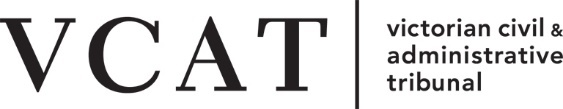 PLANNING AND ENVIRONMENT LISTSTATEMENT OF SERVICETo be completed by or for the ApplicantI, ………………………………………………………….……………..(Print full name)of ………………………………………………………………………..(Print name of firm, if relevant)…………………………………………………………………………..(Print address)………………………………………………………………………….. STATE to the Victorian Civil and Administrative Tribunal (VCAT) that:On …………………………… (date of service) I served a copy of the application and all attachments and other material filed with the Tribunal and a copy of the initiating order on the responsible authority.On …………………………… (date of service) I served the following documents on each of the persons specified below by post*/by email*/in person*. (*delete whichever does not apply)Documents served:a cover letter;a copy of the application (excluding attachments) and any other relevant documents required to be served by VCAT’s initiating order;a copy of the VCAT initiating order;Persons served: (tick as appropriate)I attach copies of the following documents.Documents attached: (tick as appropriate)ALTERNATIVELYThere are no objectors or referral authorities to serve because:I understand that knowingly giving false or misleading information to VCAT may result in imprisonment or fine (section 136 of the Victorian Civil and Administrative Tribunal Act1998).Signature ……………………………………………………………Date………………………………..planning and environment LISTvcat reference No. P221/2021permit application no. TPA/51717APPLICANTChinh Mairesponsible authorityMonash City CouncilSUBJECT LAND517 High Street Road
MOUNT WAVERLEY  VIC  3149DATE OF ORDER1 March 2021Hearing:Hearing:Date and time1 September 20212:15 pm – 5:00 pmConductOnline platformSubject Land517 High Street Road
MOUNT WAVERLEY  VIC  3149VCAT Ref: P221/2021any referral authoritiesany person who lodged a written objection to the application for permit set out in the attached list, which I obtained from the relevant responsible authorityany person who lodged a written objection to the application for permit set out in the attached list, which I obtained from the relevant responsible authorityany person directed by the Tribunalany other person or authoritylist of names and addresses of all persons or authorities served copy of sample cover letter sent with documents servedNo objections were lodged with the responsible authority to the permit application The permit application is exempt from third party notice and review rights